Figura I – Modelo de UCM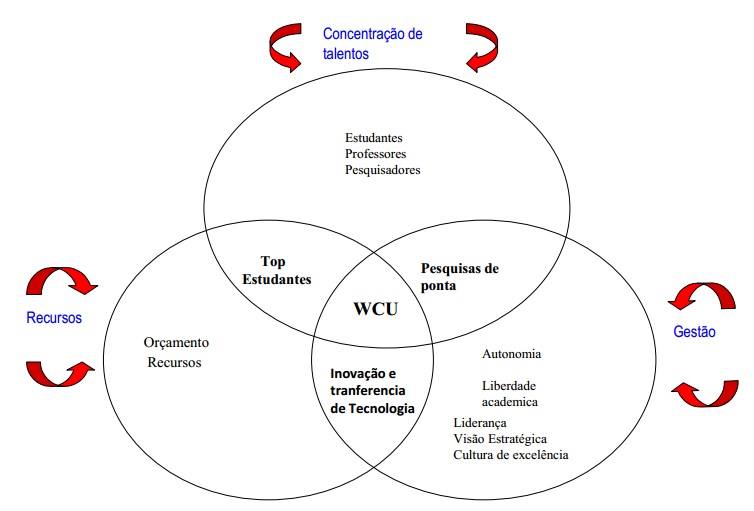 Fonte: Salmi (2009)Figura II – Linha do tempo da ‘excelência’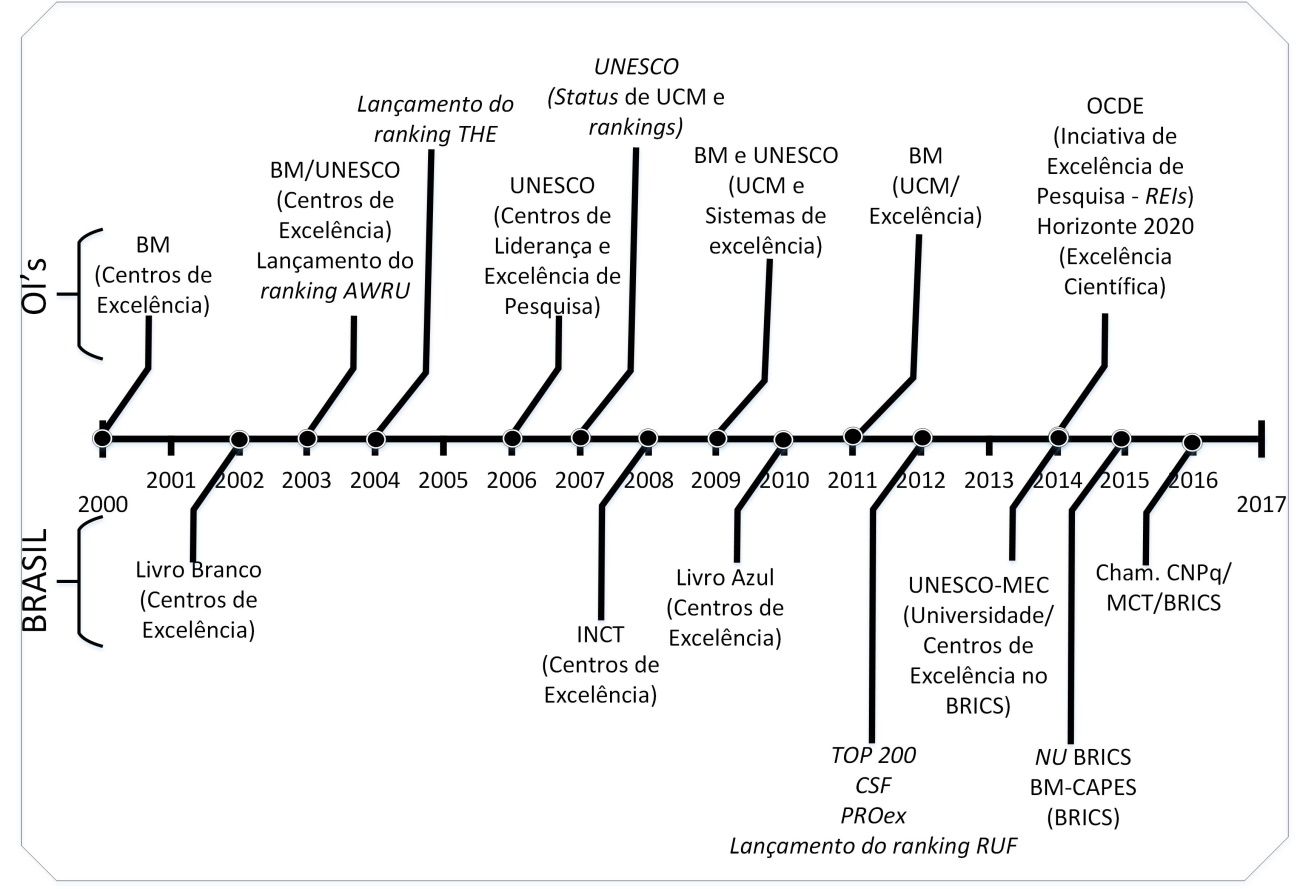 Fonte: Autor/a (2018).Figura III– Linha do Tempo da excelência nos PDIs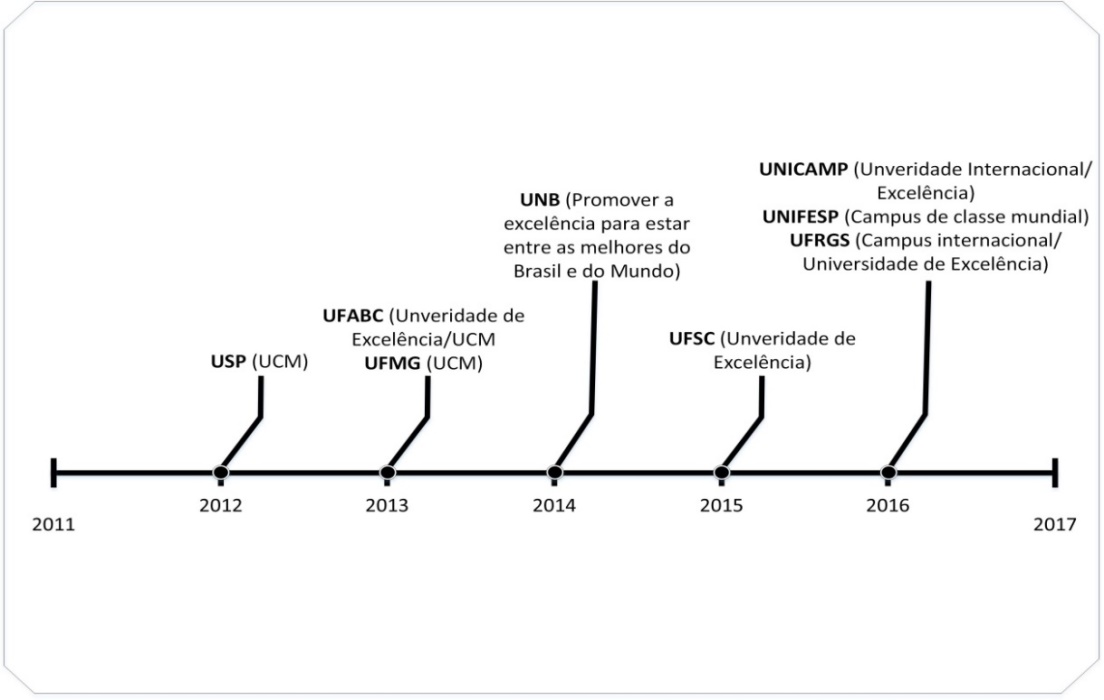 Fonte: Autor/a (2018)